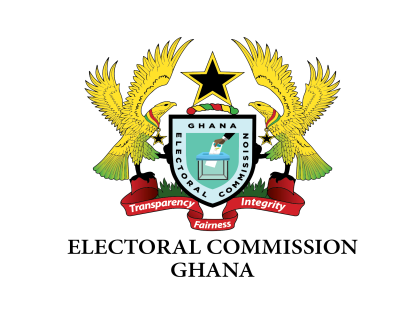 ELECTORAL COMMISSION OF GHANAPROGRAMME OF ACTIVITIES FOR 2023DISTRICT LEVEL ELECTIONS NB. Some of the dates will be subject to change depending on the exigencies of the    time.REGISTRATION OF VOTERSREGISTRATION OF VOTERSREGISTRATION OF VOTERSREGISTRATION OF VOTERSS/NPERIODNO. OF DAYSACTIVITY110/01-10/03/202360Procurement of  Educational, Registration, Exhibition and Election Materials210/01-10/03/202360Distribution of Registration Materials310/01/20231IPAC Meeting on Continuous Registration410/01/20231Press release on Continuous Registration510/01-30/01/202314Preparation and Distribution of BVR Kits 612/01-13/01/20232RIPAC & DIPAC724/01-30/01/20237Testing of the VMS in the Districts831/01/20231IPAC Meeting on Continuous Registration931/01/20231Press release on Continuous Registration1002/02-03/02/20232RIPAC & DIPAC on Continuous Registration1106/02-07/02/20232KTT1209/02-10/02/20232T.O.T1309/02-06/03/202326Publicity on Continuous Registration1409/02-06/03/202326Media Engagement on Continuous Registration1512/02-14/02/20233Briefing of District Staff(Technical & Procedure)1616/02/2023Continuous Registration of Voters1730/04/20231Briefing & Swearing in of DRRC members1801/04-14/04/202314Sitting of DRRC, challenges & adjudications1914/04-28/04/202315Deduplication and adjudicationEXHIBITION OF THE VOTERS REGISTEREXHIBITION OF THE VOTERS REGISTEREXHIBITION OF THE VOTERS REGISTEREXHIBITION OF THE VOTERS REGISTER2011/04-30/04/202320Distribution of Exhibition  materials2117/04-23/04/20237Recruitment of Exhibition Supervisors and Officials2224/04-26/04/20233Keying in of Exhibition Officials data2325/04-26/04/20232KTT     2428/04/20231Data freeze2528/04-02/05/20235Data processing and Splitting of Polling Stations2628/04-02/05/20235Printing and Distribution of Training Registers2728/04-25/05/202328Printing & Distribution of Provisional Registers 2802/05/20231IPAC Meeting 2902/05/20231Press release on Exhibition of the Voters register3004/05-05/05/20232RIPAC and DIPAC3108/05-09/05/20232T.O.T. on Exhibition Procedures3212/05-19/05/20238Grassroots training for Exhibition Officials3315/05-26/05/202312Publicity on exhibition and posting of Educational Posters3415/05-29/05/202315Media Engagement3502/06-10/06/20238Exhibition of the Voters Register3607/06/20231Appointment and briefing of Revising Officers3708/06-22/06/202315Adjudication, Keying in of corrections and inclusions3819/06-23/06/20235Authentication of Voters RegisterDISTRICT LEVEL ELECTIONSDISTRICT LEVEL ELECTIONSDISTRICT LEVEL ELECTIONSDISTRICT LEVEL ELECTIONS3909/06-14/06/20235Stakeholder Engagements (Women, CSOs, PWDs) – National, Regional & District levels4012/06-17/06/20236Distribution & Posting of Notices, Nomination Forms, Transfer and Proxy forms4112/06-16/06/20235Interview & appointment of Returning officers and Deputy Returning Officers4220/06/20231Press Release on Elections, Nomination of Candidates ,Recruitment of Election Officials, transfers and proxies 4326/06/20231Issuance of Writ4426/06/20231Gazette publication of Writ of Election4517/05-21/05/20235 Transfer of Votes for Candidates4626/06/20231Press release on Nomination of Candidates4729/06/20231Briefing on Receipt of Nomination4803/07/-07/07/20232Receipt of Nomination-District Assembly Election4903/07/-07/07/20232Receipt of Nomination-Unit Committee Election 5010/07-14/07/20235Processing and submission of Nomination forms to Head Office5113/07-17/07/20235Posting of Notice of Nominations5213/07-10/09/202360Distribution of other election materials5316/07-19/09/202360Processing, Printing and Distribution of Notice of Poll and Ballot Papers.5403/08/20231Press release on IPAC Meeting5504/08-02/10/202360Publicity on DLE   5608/08-17/08/202310Recruitment and keying in details of election officials in the VMS5710/08/-21/08/202311Transfer of Votes  / Proxies5814/08-18/08/20235Dialogue with  Candidates at District Levels5919/08-28/08/202310Printing and Distribution of Training Registers.6018/08-22/08/20235KTT for Top Trainers6123/08-24/08/20232KTT  6223/08/20231Final Data Freeze 6329/08-08/09/202311TOT -  Procedure & Technical 6423/08-21/09/202330Data Processing, Splitting of Polling Stations, Generation of Barcodes & Extraction of Data for BVD6529/08-27/09/202330Preparation and Distribution of BVDs  for Training and Election6631/08-20/09/202321 Printing and Distribution of Final Voters Register6701/09-30/09/202330Media Engagement 6810/09-15/09/20236Posting of Notice of Poll6912/09-30/09/202319 Grassroots training – Procedure & Technical7012/09-16/09/20235Servicing of Public Address System7113/09/20231Press Release on the Platform Mounting7214/09/20231Briefing of Platform Monitors7317/09-30/09/202314Platform Mounting7419/09/20231National Meeting to assess Final Preparation on Elections7521/09/20231Press Release on Elections7603/10/20231Election Day7704/10-08/10/10235Submission of DLE Results to the Regions & Head Office789/10-11/10/20233Submission of Writ of Election to the District Assembly7918/10/20231Breaking of Ties for DLE8025/10-26/10/20232Gazette Publication of DLE Results